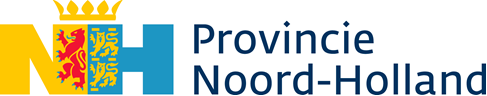 Subsidie aanvragen per postHIRB+ Uitvoeringsregeling subsidie ondersteuning toekomstbestendige werklocaties Noord-Holland 2023Naam project:		   Aangevraagd bedrag: 	€ Openstellingsperiode: van 9 januari 2023 vanaf 9.00 uur tot en met 28 december 2023 vóór 17.00 uur. Vragen? Bel ons Servicepunt (tijdens kantooruren) 0800 0200 600servicepunt@noord-holland.nlMaak eerst deze bijlagen gereed.Zonder bijlagen is uw aanvraag niet compleet.Gedeputeerde Staten van Noord-Hollanddirectie Concernzaken, sector Subsidies en Inkoopafleveradres					postadresHoutplein 33 					Postbus: 30072012 DE Haarlem				2001 DA HaarlemNaam organisatie			Straatnaam			Huisnummer			Huisnummertoevoeging	 Postbus			Postcode			Plaats				Uw kenmerk			KvKnummer			KvK vestigingsnummer		Naam contactpersoon		e-mail contactpersoon		telnummer contactpersoon	 IBAN   (van de beoogd subsidieontvanger)Rechtsvorm: 	Stichting	Vereniging	Overheid	Bedrijf/Commerciële instelling	Anders, namelijk: StaatssteunHeeft u de afgelopen drie belastingjaren “de-minimissteun” ontvangen?	Ja, het totaalbedrag over de afgelopen drie belastingjaren is:	€   (Stuur een de-minimisverklaring mee als bijlage bij dit aanvraagformulier)	NeeStaat er ten aanzien van u een bevel tot terugvordering uit van de Europese Commissie ingevolge een eerder besluit van de Europese Commissie waarbij steun onrechtmatig en onverenigbaar met de interne markt is verklaard?	Ja	NeeBent u een onderneming in moeilijkheden als bedoeld in paragraaf 2.2 van de Communautaire richtsnoeren voor reddings- en herstructureringssteun?	Ja	NeeIndien van toepassing: Contactgegevens aanvrager (beoogd subsidieontvanger)Bent u gemachtigd om namens een ander een aanvraag in te dienen? Vul dan onderstaand blok vragen ook in.naam aanvrager:				postadres: 				postcode en plaats: 				contactpersoon: 				 telefoonnummer: 					e-mail: 					KvK-nummer aanvrager			Vestigingsnummer				ProjectgegevensVoor welk onderdeel van de uitvoeringsregeling vraagt u subsidie aan?	het inrichten van een organisatie voor beheer van een bedrijventerrein (art 2, sub a)	het begeleiden en initiëren van duurzame maatregelen op een bedrijventerrein (art 2, sub b)	het opstellen van regionale en lokale visies voor bedrijventerreinen en kantoorlocaties (art 2, sub c)De aanvraag heeft betrekking op:	bedrijventerrein	kantoorlocaties
Tot welke doelgroep behoort u?	gemeenten	openbare lichamen die zijn ingesteld op grond van hoofdstuk I, II of IV van de Wet gemeenschappelijke regelingen	ondernemingen en organisaties voor zover de aanvraag aantoonbaar met een getekende verklaring door de gemeente wordt ondersteund Op welke locatie worden de activiteiten uitgevoerd?Wat zijn de beoogde (concrete) resultaten van het project?
Het is belangrijk dat u zoveel mogelijk meetbaar maakt wat u met het project wilt bereiken. Zoals hoeveel meters of hectares worden er ingericht, of welke ‘producten’ of ‘diensten’ worden opgeleverd? Werkwijze: hoe wordt het project uitgevoerd/uit welke onderdelen/activiteiten bestaat het project? Zijn de kosten van het project voor inhuur van externe expertise die noodzakelijk is voor en rechtstreeks toe te rekenen is aan de gesubsidieerde activiteiten?Wat is de begindatum van het project?Wat is de (geschatte) einddatum van het project?Geef een globale tijdsplanning: wanneer worden welke activiteiten uitgevoerd. 
Onvoldoende ruimte? Voeg een aparte planning bij. NAAM: “BIJLAGE xx planning + projectnaam”Projectpartners: welke partijen werken op welk vlak mee aan het project?Hoe verloopt de eventuele overdracht van de projectresultaten? (op welke wijze, aan welke organisaties) Wijze van communicatie naar de direct betrokkenen en de buitenwereld over het project. Als subsidie wordt verleend, hoe gaat u communiceren dat uw project (mede) mogelijk wordt gemaakt met financiële steun van de provincie Noord-Holland? Het afbeelden van logo en naam van de provincie Noord-Holland op communicatie-uitingen van dit project is verplicht.Geef aan welke vergunningen of ontheffingen u voor dit project heeft aangevraagd (of nog moet aanvragen) en of deze al zijn verleend. Subsidieverlening betekent niet dat u geen vergunning(en)/ontheffing(en) meer hoeft aan te vragen of dat een vergunning-/ontheffingsaanvraag automatisch is goedgekeurd. Ruimte voor extra toelichting: Financiële gegevensKunt u de btw over dit project verrekenen of compenseren? Ja, het btw-nummer is 	U vult alle bedragen exclusief btw in. NeeU vult alle bedragen inclusief btw in.BegrotingOnvoldoende ruimte? Voeg een aparte begroting als bijlage bij uw aanvraag, en geef dit aan in de naam: “BIJLAGE xx begroting + projectnaam”.FinancieringGeef per co-financier (ook uw eigen bijdrage) aan welk bedrag wordt ingezet en of dit al is verleend.VoorschotEen subsidie van minder dan € 10.000,- wordt direct vastgesteld en uitbetaald.Als u (meer dan) € 10.000,- aan subsidie vraagt: Wilt u een voorschot van maximaal 80% ontvangen?	Nee:	u kunt bij een voortgangsrapportage alsnog om een voorschot vragen.	Ja:	geef in onderstaand schema per kwartaal aan welke activiteiten en bijbehorende uitgaven plaats zullen vinden. (het zogenaamde kasritme). Hierop bepalen wij het kasritme van de voorschotten.
Onvoldoende ruimte? Voeg een apart overzicht kasritme als bijlage bij uw aanvraag. Naam: ”BIJLAGE xx kasritme + projectnaam”.
Opmerking: veranderingen in de uitvoering van de activiteiten moeten tijdig worden gemeld. Aan de hand daarvan kan onder meer het kasritme van de voorschotten worden bijgesteld. Ruimte voor opmerkingen:  bekend te zijn met en zich te houden aan de voorwaarden en verplichtingen zoals genoemd in de uitvoeringsregeling en andere geldende wetgeving alle gegevens in het Indieningsformulier en alle bijlagen naar waarheid en beste weten te hebben verstrekt niet in surseance van betaling of in staat van faillissement te zijn.Bijlage 1Dit subsidieaanvraagformulierNAAM: “BIJLAGE 1 subsidieaanvraagformulier + projectnaam”Verplicht.Bijlage 2Kopie bankafschriftNAAM: “BIJLAGE 2 bankafschrift + projectnaam” Verplicht als u langer dan 2 jaar geleden subsidie van de provincie Noord-Holland heeft ontvangen.Naam- adres en woonplaats moeten zichtbaar zijn bij het rekeningnummer.Bijlage 3MachtigingsverklaringNAAM: “BIJLAGE 3 machtiging + projectnaam”Verplicht als gemachtigde/intermediair is ingeschakeld.Bijlage 4Vergunning(en)NAAM: “BIJLAGE 4 vergunningen + projectnaam”
Verplicht indien van toepassing.Bijlage 5DeminimisverklaringNAAM “BIJLAGE 5 deminimis + projectnaam”
Verplicht indien van toepassing.Bijlage 6Planning/begroting/kasritmeNAAM: “BIJLAGE 6 planning/begroting/kasritme + projectnaam”Voeg hier een planning, begroting, en eventueel een kasritme toe indien er te weinig ruimte is op het formulier.Bijlage 7Locatieaanduiding NAAM: “BIJLAGE 7 kaart + projectnaam”
Niet verplicht.Bijlage 8Ondersteunende verklaring gemeenteNAAM: “BIJLAGE 8 verklaring gemeente + projectnaam”Alleen indien aanvraag door onderneming: ondersteunende verklaring betreffende gemeente (verplicht).Bijlage 9Offerte(s)NAAM ‘BIJLAGE 9 offerte(s) + projectnaam”Indien van toepassing.PlanningFasering / activiteiten / mijlpalenGeplande startdatum(dd-mm-jjjj)Geplande einddatum(dd-mm-jjjj)Kostenspecificatie Splits de totale kosten uit op onderdelen. Eventuele voorbereidingskosten, plankosten, onvoorziene kosten, etc. geeft u als aparte posten op. OnderdeelKosten (€)Totale kosten begrootDekkingsplan Lever een sluitend dekkingsplan aan. NaamBedrag (€)Al verleend? ja/neeEigen bijdrageGemeente Derden, nl. Overige inkomsten / bijdragen, nl. Gevraagde subsidieneeTotale financieringPlanning
( d-m-jj )(Deel-)activiteitVerwachte uitgaven (€)Gevraagd voorschot tot 80% (€)Toelichting Startdatum 1e periode van drie maandenStartdatum 2e periode van drie maandenStartdatum 3e periode van drie maandenStartdatum 4e periode van drie maandenEtc. (voor meerjarige projecten) De aanvrager verklaart hierbij:PlaatsDatumNaamHandtekening